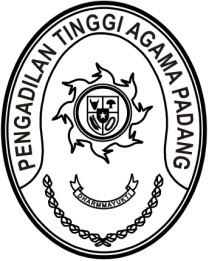 Nomor     	:	W3-A/       /OT.00/9/2021	                   28 September 2021Lampiran	:	1 (satu) berkasPerihal	:	Permintaan Usul Calon Peserta Pelatihan 		Kepemimpinan Administrator (PKA) Khusus 		Kepaniteraan Pengadilan Tahun 2022Yth.Kepala Balitbang Diklat KumdilMahkamah Agung RIAssalamu’alaikum, Wr. Wb.	Berdasarkan surat Kepala Badan Penelitian dan Pengembangan Pendidikan dan Pelatihan Hukum dan Peradilan Mahkamah Agung RI Nomor 1395/Bld/S/8/2021 tanggal 12 Agustus 2021 perihal sebagaimana tersebut pada pokok surat, dengan ini kami sampaikan usul calon peserta Pelatihan Kepemimpinan Administrator (PKA) Khusus Kepaniteraan Pengadilan Tahun 2022 wilayah Pengadilan Tinggi Agama Padang.	Demikian disampaikan, dan terima kasih.WassalamKetua,Zein AhsanTembusan :- Ketua Pengadilan Agama Tanjung Pati.